Sleep and Dreams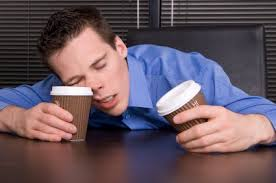 Minds OnHow much sleep did you get last night?  __________How much the night before ? _____________What do you think is average for you? _________Average Hours of Sleep 
NeededAdults seem to need an average of ___________ hours sleep. New borns and teens are experiencing high growth periods and need more sleep.Teens need between  ______________ hours.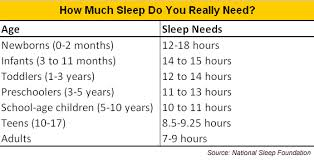 What’s up with sleep?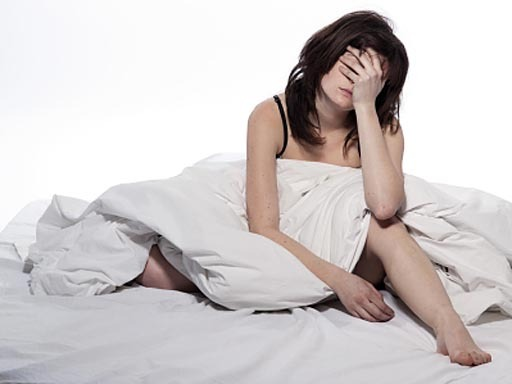 Sleep uses approximately __________ of our life, when we don’t get our sleep it has a negative impact. Sleep ______________________ used while we are awake, we __________ while we sleep, we __________ damage. Lack of sleep causes fatigue, less immunity to disease, hand tremors, irritability and inattention. 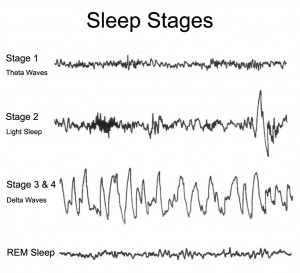 What stages do we go 
through while we sleep?What is REM Sleep?It is an active period of sleep marked in humans by intense _______________________ and rapid bursts of _______________________. REM > Rapid Eye Movement > people can see when you __________________________ > eyes move back and forth under lids. REM occurs during ______________________________. When researchers woke people during this phase they could _____________________ their dreams.How do scientists know that REM sleep is important?they did an __________________.they prevented people from experiencing this stage by waking them up regularly. the findings? the subjects became short-tempered and less able to concentrate.Other effects include depression, weight gain, immune system suppression and slower reaction times. Electrodes attached to the scalp can record brainwaves, which helps us to know there are 4 stages of sleep we cycle through about every 90 minutes over and over again all night long. We sleep in stages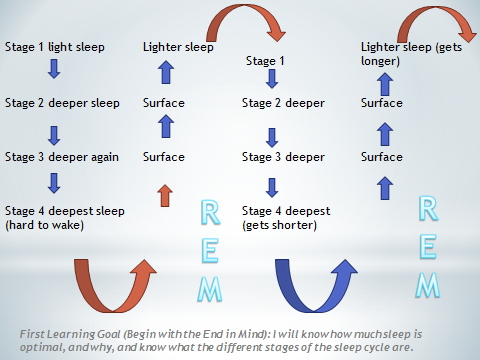 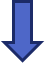 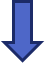 DreamsWhile we don’t all experience the varied states of consciousness, we do _____________ and we __________________. According to researchers our dreams vary in ______________depending on how long that particular REM cycle is.Most dreams are fairly ______________. Some tend to be negative, it is common to dream about failure or being attacked or losing out. How do cognitive psychologists explain 
the value of dreams?Cognitive psychologists feel that dreams help us ________________________________ ______________and emotions, and sort things out (we tend to sleep more after stressful days).This makes sense if you think that many dreams are fairly ordinary. How do psycholanalysts (Freud) explain the 
function of dreams?Psychoanalysts believe dreams have _________________________ that are key to understand our drives, fears and so on. Freud attributed the libidinal drive (life force) as the primary creator of dreams that a person’s wishes for. Freud also felt that tapping into a person’s ________________________would allow a therapist to help a person ___________________________ that may be bothering them, that they may not be aware of.eg. Who is the spider?